Контрольный тест по теме «ПОРТРЕТ» - 6 классЖанр изобразительного искусства. Изображение человека или группы людей.А) пейзажБ) натюрмортВ) портретГ) исторический2.           Как называется портрет, когда человек изображен нарядно одетым в торжественной обстановке?               А) праздничный               Б) камерный               В) монументальный               Г) парадный3.            Портрет, на котором художник изображает самого себя называется:               А) автопортрет               Б) карикатура               В) автобиография               Г) шарж4.           Соотнеси картину с художником:               А) В.Васнецов               Б) К.Брюллов               В) В.Тропинин               Г) И.КрамскойА)                                                              Б)                          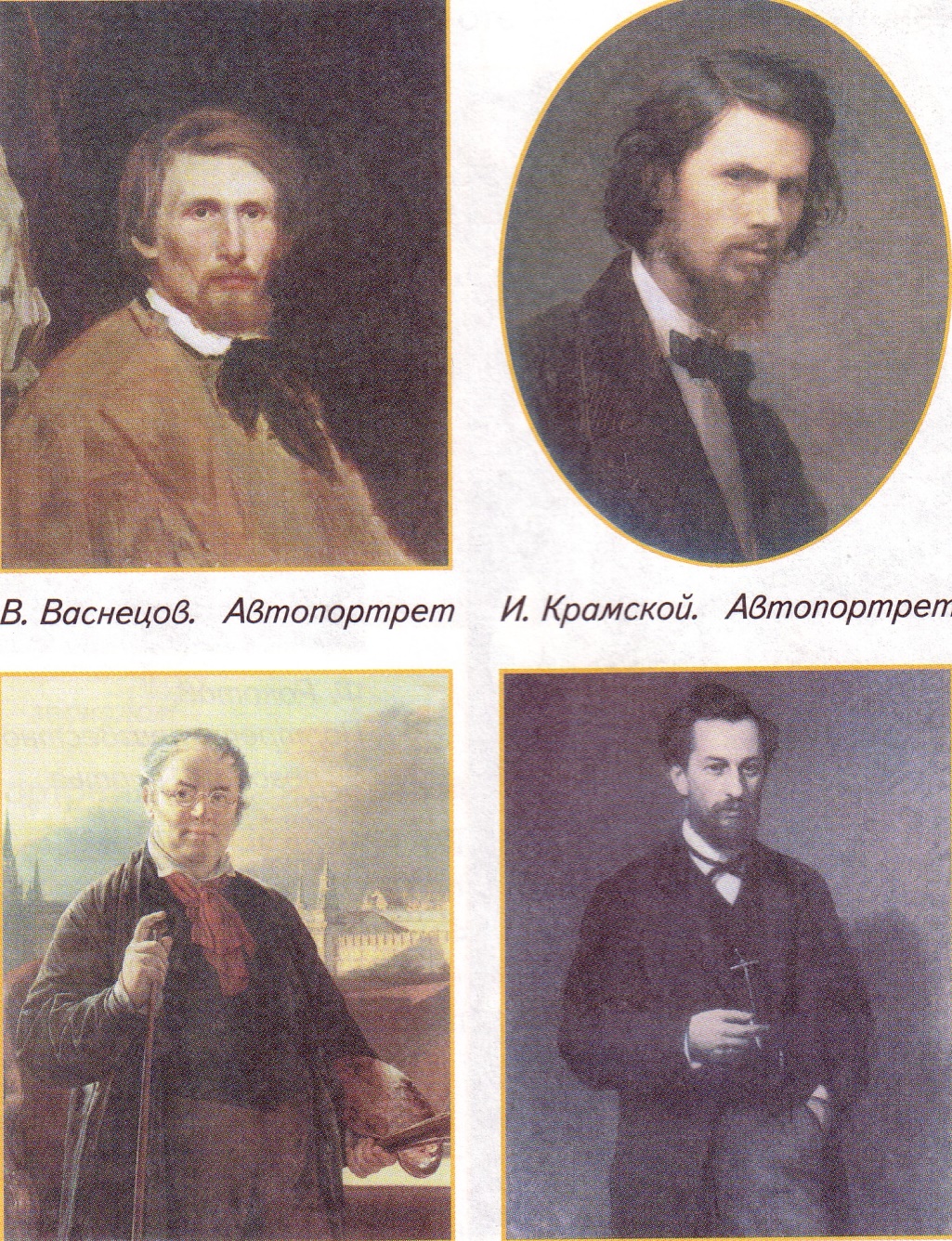 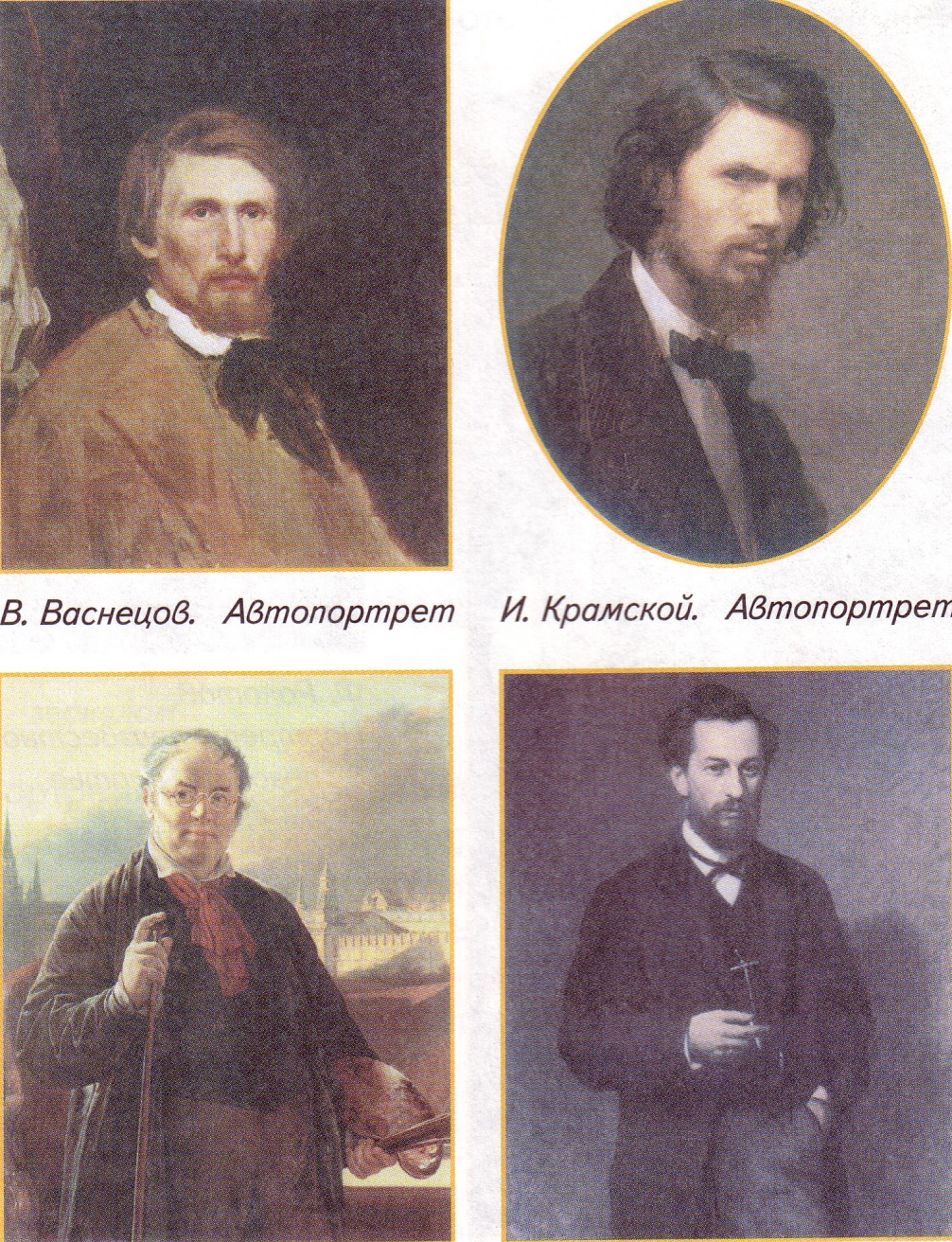 В)            Г)                              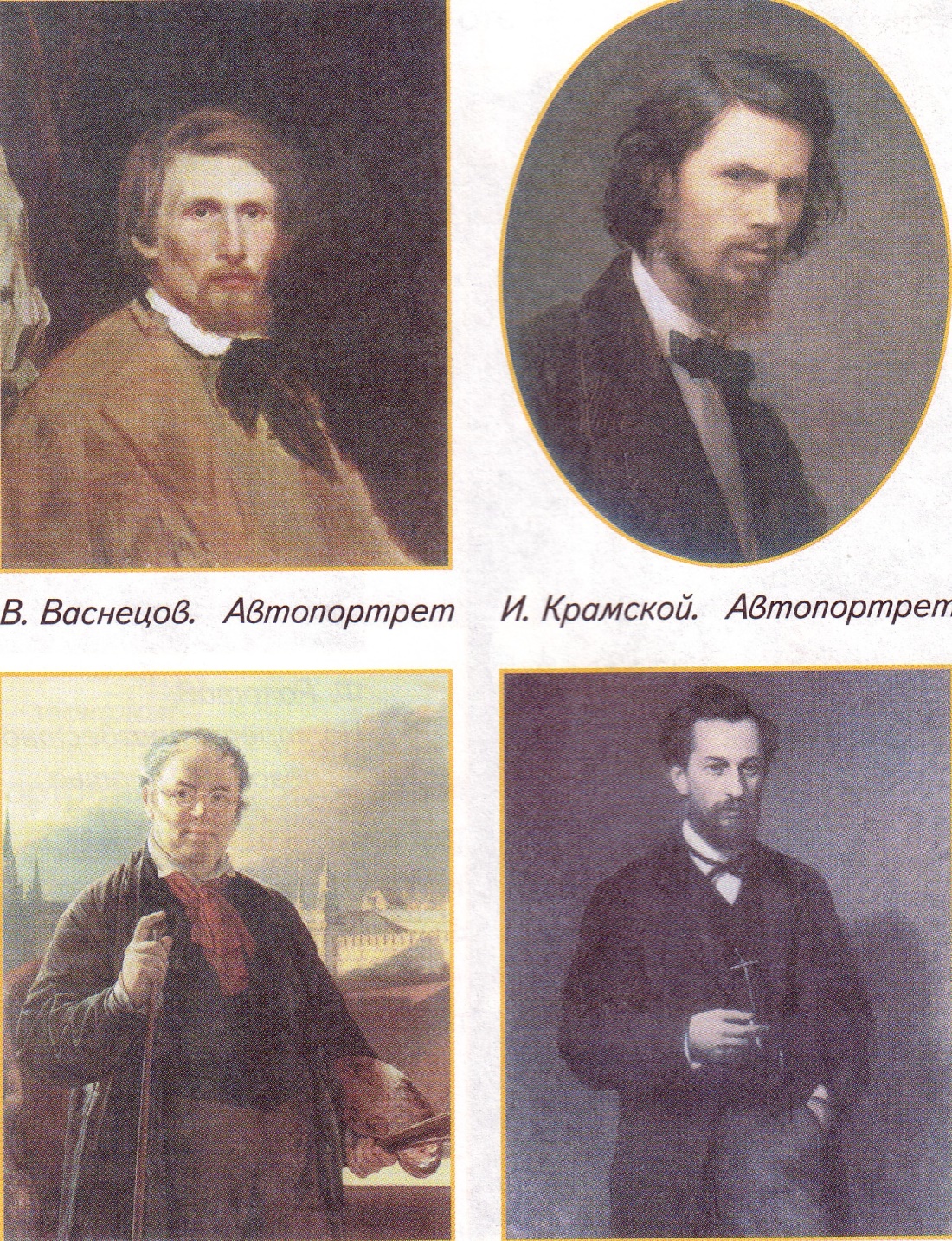 5.        Как называется картина и кто её автор.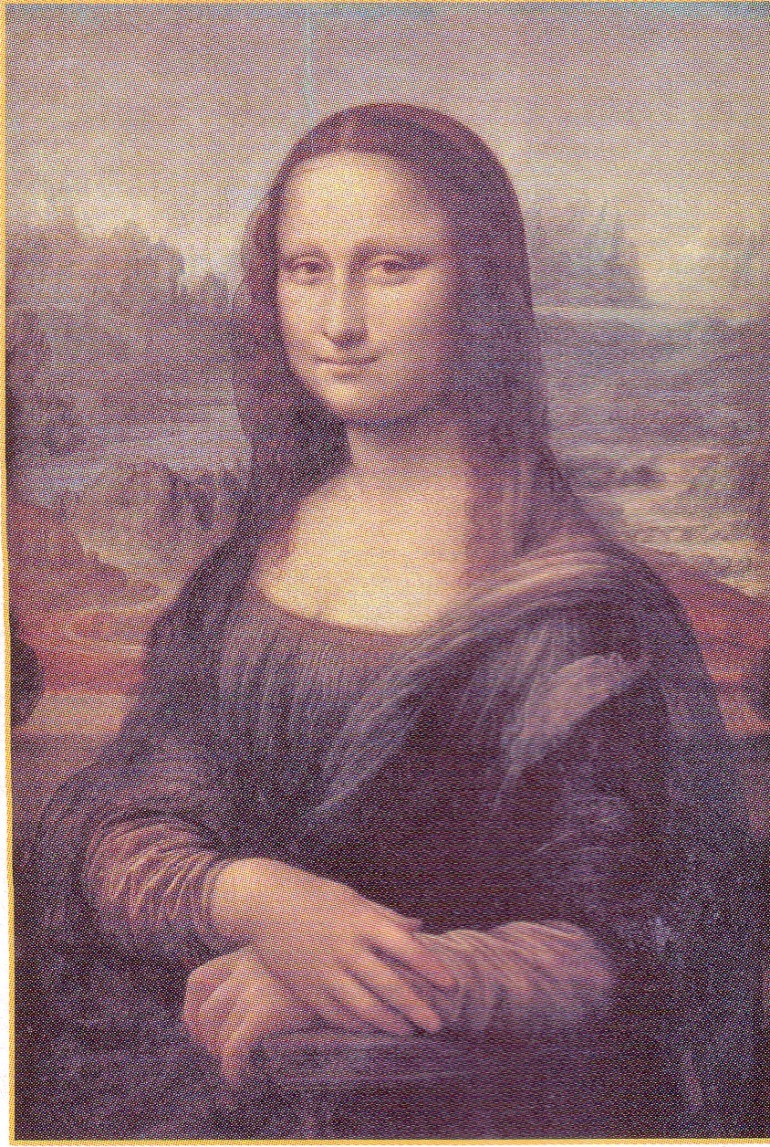            А.) В.Боровиковский. Портрет М.И.Лопухиной           Б.) В.Тропинин. За прошивками           В.) Леонардо да Винчи. Джоконда           Г.) П.Федотов. Портрет6.       Напишите эссе по картине из 5-го задания.Ключ к тесту.1.)В -1 балл2.)Г -1 балл3.)А -1 балл4.)А-Б, Б-Г, В-В, Г-А (по 1 баллу за каждый правильный ответ)5.)В -1 балл6.) Творческое задание (от 2 до 8 баллов)Максимальное количество баллов – 16. 14-16 баллов – «5»10-14 баллов – «4»5-10 баллов – «3»Менее 5 баллов – тест не пройден.Тест рассчитан на 35 минут. 